St. Kateri Academy Parent Council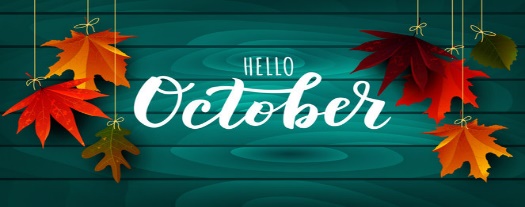 Agenda Oct. 12, 2023Call to order – Opening Prayer and acknowledgement of TerritoriesApproval of AgendaReports:Teacher’s ReportTrustee ReportSchool Admin ReportOld Business:Fundraising CalendarFundraising Wishlist and targetsNew Business: SuggestionsQuestions / Inquiries Friends of SKT reportCalendar Dates for Council MeetingsSeptember 14October 12November 16December 7January 18February 15March 14April 11May 9June 13 (Offsite?)Adjournment